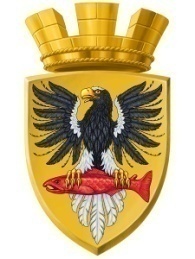 Р О С С И Й С К А Я  Ф Е Д Е Р А Ц И ЯКАМЧАТСКИЙ КРАЙП О С Т А Н О В Л Е Н И ЕАДМИНИСТРАЦИИ ЕЛИЗОВСКОГО ГОРОДСКОГО ПОСЕЛЕНИЯОт 21.02.2019 года                                                                                                               № 176-п       г.ЕлизовоОб аннулировании адреса земельному участку с кадастровым номером 41:05:0101001:149 и о присвоении адреса земельным участкам с кадастровым номером 41:05:0101001:11278 и с кадастровым номером 41:05:0101001:11277	Руководствуясь статьей 14 Федерального закона от 06.10.2003 № 131-ФЗ «Об общих принципах организации местного самоуправления в Российской Федерации», Уставом Елизовского городского поселения, согласно Правилам присвоения, изменения и аннулирования адресов, утвержденным постановлением Правительства Российской Федерации от 19.11.2014 № 1221, на основании заявления Борисовой Л.В. и, принимая во внимание выписку из Единого государственного реестра недвижимости об основных характеристиках и зарегистрированных правах на объект недвижимости, удостоверяющую проведенную государственную регистрацию прав собственности на земельный участок от 29.01.2019 № 41:05:0101001:11278-41/014/2019-1, выписку из Единого государственного реестра недвижимости об основных характеристиках и зарегистрированных правах на объект недвижимости, удостоверяющую проведенную государственную регистрацию прав собственности на земельный участок от 29.01.2019 № 41:05:0101001:11277-41/014/2019-1, свидетельство о государственной регистрации права собственности на земельный участок от 20.08.2007 года запись регистрации № 41-41-02/008/2007-098, ПОСТАНОВЛЯЮ:Аннулировать адрес земельному участку с кадастровым номером 41:05:0101001:149: Камчатский край, г.Елизово, ул.Ключевская, д.2.Присвоить адрес земельному участку с кадастровым номером 41:05:0101001:11278: Россия, Камчатский край, Елизовский муниципальный район, Елизовское городское поселение, Елизово г., Ключевская ул., 2.Присвоить адрес земельному участку с кадастровым номером 41:05:0101001:11277: Россия, Камчатский край, Елизовский муниципальный район, Елизовское городское поселение, Елизово г., Ключевская ул., 2 а.4. Направить настоящее постановление в Федеральную информационную адресную систему для внесения сведений установленных данным постановлением.5. Муниципальному казенному учреждению «Служба по обеспечению деятельности администрации Елизовского городского поселения» опубликовать (обнародовать) настоящее постановление в средствах массовой информации и разместить в информационно-телекоммуникационной сети «Интернет» на официальном сайте администрации Елизовского городского поселения.6. Борисовой Л.В. обратиться в филиал федерального государственного бюджетного учреждения «Федеральная кадастровая палата Федеральной службы государственной регистрации, кадастра и картографии» по Камчатскому краю для внесения изменений уникальных характеристик объектам недвижимого имущества.7. Контроль за исполнением настоящего постановления возложить на руководителя Управления архитектуры и градостроительства администрации Елизовского городского поселения.Глава администрации Елизовского городского поселения                                                      Д.Б. Щипицын